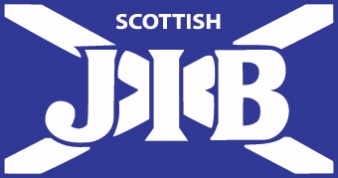 Electrical Installation SVQ Level 3 FICA Self-Assessment ChecklistOverviewThis is a document to help you decide whether you are ready to sit the electrical competence-based trade test.The checklist below is designed to help assess if you are adequately prepared and trained in all aspects of the SCQF Level 7 qualification which will be tested during the FICA. The FICA Assessment is designed to assess a Candidates competence in key occupational areas including:Identification of hazards and risk assessmentSafe isolation of the electrical supply and final circuitsPlanning & installation, terminating and connecting specified wiring systems The interpretation of specifications, drawings, and diagramsVerification of new electrical installations (inspection, testing and certification) Fault diagnosis and correction of electrical faultsUnderstanding and application of industry recognised procedures, working practices and the requirements of statutory and non-statutory regulationsHow to Use This DocumentCandidates, along with their employer, should go through each checklist point and decide whether they have current knowledge of recognised industry procedures/practices and, where relevant, regulations for each individual topic. They should also reflect on the level of practical, work-based experience for each topic.Once this is completed, the Candidate should summarise this on the enclosed Summary Sheet. Candidates, with their employer’s assistance, should then create an Action Plan to ensure that they may gain the required knowledge and practical experience before undertaking the FICA.Continued over the page…SUMMARY SHEETHaving completed this Self-Assessment Checklist, use the checklist below to summarise the areas where you believe you require any additional training before undertaking the FICA.Once completed, arrange a meeting with your employer and/or training officer to review the Self-Assessment Checklist. If there are any areas of concern, produce an Action Plan to help you achieve the required standard. Check off your training once experience has been gained.Areas where I require additional training:SignaturesSITE AND COLLEGE EXPERIENCE FLOW CHARTSECTION A: ASSESSMENT OF SAFE WORKING PRACTICESPlease tick the appropriate boxesPlease tick the appropriate boxesI have knowledge of:I have little to no work-based experience of:Identification of hazards and risk assessmentSafe isolation of the electrical supply SECTION B: COMPOSITE INSTALLATIONPlease tick the appropriate boxesPlease tick the appropriate boxesI have knowledge of:I have little to no work-based experience of:Interpretation of a specification and associated technical data including manufacturer’s instructions.Selection of correctly rated circuit protective devicesInstalling main protective bonding conductorsInstalling ring final circuits with a spurInstalling lighting circuits with two-way and intermediate switchingInstalling an extractor fan in locations containing a bath or shower incorporated into lighting circuitSelection & installation of mains powered smoke and heat alarms Ensuring equipment installed complies with building standards technical guidanceInstalling PVC single core cables in containment systems using correct methods of connection /termination of the conductors to equipmentInstalling motor circuits with remote stop/start controlInstalling PVC twin & earth cables using correct methods of connection /termination of conductors to equipmentEnsuring adequate separation for EMC purposes is achieved between ELV and LV cablesInstalling PVC multicore cables for door entry systems Correctly identify cables throughout the installationSECTION C: INSPECTION & TESTINGPlease tick the appropriate boxesPlease tick the appropriate boxesI have knowledge of:I have little to no work-based experience of:Carrying out a visual inspection of the installation Completing the following tests:Continuity of circuit protective conductors including main protective bonding conductorsContinuity of ring final circuit conductorsInsulation resistancePolarityEarth fault loop impedanceProspective fault currentVerifying the effectiveness of RCDsCheck of phase sequenceFunctional testingPlease tick the appropriate boxesPlease tick the appropriate boxesI have knowledge of:I have little to no work-based experience of:Ensuring that defects or omissions revealed during the inspection and testing process are corrected before certification is completed Completing a schedule of inspections and schedule of test results verifying that results recorded comply with BS 7671SECTION D: SAFE ISOLATION OF SUPPLIESPlease tick the appropriate boxesPlease tick the appropriate boxesI have knowledge of:I have little to no work-based experience of:Understanding safe isolation proceduresCan you apply the correct safe isolation procedure for the following?The electrical supply Final circuits - single phaseFinal circuits - three phaseLocal isolation of equipmentSECTION E : FAULT DIAGNOSIS & RECTIFICATIONPlease tick the appropriate boxesPlease tick the appropriate boxesI have knowledge of:I have little to no work-based experience of:Practical fault finding using a low resistance ohmmeter or a continuity tester Understanding different types of electrical faultsUnderstanding the rectification of these faultsSECTION F: UNDERPINNING KNOWLEDGE ASSESSMENTDo you have working knowledge of the following resources?Please tick the appropriate boxesPlease tick the appropriate boxesI have working knowledge of:I do not have working knowledge of:BS 7671:2018 Requirements for Electrical Installations(IET Wiring Regulations 18th Edition)IET On-Site Guide (BS 7671:2018) Memorandum of guidance on the Electricity at Work Regulations 1989 (HSR25)Electricity at Work – Safe Working Practices (HSG85)SELECT Certification of Construction Technical Guide 2014 – Guide to Certification and the Scottish Building Standards Have you attempted the mock papers below?I have:I have not:Attempted the Mock Underpinning Knowledge PapersI have completed additional training:Candidate NameCandidate SignatureEmployer NameEmployer Signature